Publicado en Barcelona el 16/04/2019 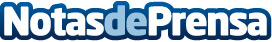 Clinic Bascoy propone el poder de los ultrasonidos para reafirmar la piel sin cirugíaPara muchas mujeres, ser madres comporta tener menos tiempo para dedicarse a sí mismas. Las obligaciones familiares crecen y, con ello, el estrés y la fatiga de un ritmo de vida más agitado, lo que acaba repercutiendo en la apariencia y lozanía de la piel. Pero hoy en día ser madre no tiene porqué significar dejar de cuidarse, ya que existen infinidad de innovadores tratamientos estéticos antiaging no invasivos, rápidos y efectivos para mantener un aspecto joven más allá de la maternidadDatos de contacto:Clinic BascoyNota de prensa publicada en: https://www.notasdeprensa.es/clinic-bascoy-propone-el-poder-de-los Categorias: Nacional Medicina Medicina alternativa Bienestar http://www.notasdeprensa.es